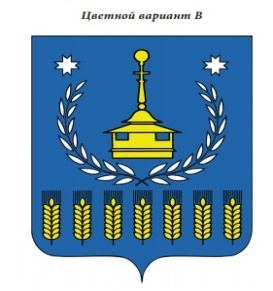 В Е С Т Н И Кправовых актов муниципального образования «Муниципальный округ Воткинский районУдмуртской Республики»№  1329 апреля 2022 годаЧасть 1Официальное изданиеосновано в  декабре 2009 годаУдмуртская Республика, г. Воткинск, ул. Красноармейская,  43а, 2022 годВестник  правовых актов муниципального образования «Муниципальный округ Воткинский район Удмуртской Республики» издается в соответствии с решением Совета депутатов муниципального образования «Муниципальный округ Воткинский район Удмуртской Республики» от 28.12.2021 года №174   «Об учреждении средства массовой информации «Вестник правовых актов  муниципального образования  «Муниципальный округ Воткинский район Удмуртской Республики».С О Д Е Р Ж А Н И Е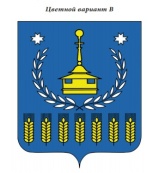 Совет депутатов муниципального образования «Муниципальный округ Воткинский район Удмуртской Республики» первого созыва РЕШЕНИЕ «29»  апреля   2022  года                                                                                    № 240г. ВоткинскОтчет Главы муниципального образования  «Воткинский район» о результатах своей деятельности и деятельности Администрации муниципального образования «Воткинский район», итоги исполнения плана мероприятий по реализации Стратегии социально-экономического развития муниципального образования «Воткинский район» в 2021 годуВ соответствии со статьей 36 Федерального закона № 131-ФЗ от  06.10.2003 года «Об общих принципах организации местного самоуправления в российской Федерации», заслушав отчет Главы муниципального образования «Воткинский район»  И.П.Прозорова о результатах своей деятельности и деятельности Администрации муниципального образования «Воткинский район», итогах исполнения плана мероприятий по реализации Стратегии социально-экономического развития муниципального образования «Воткинский район» за 2020 год, Устава муниципального образования «Муниципальный округ Воткинский район Удмуртской Республики», регламента Совета депутатов муниципального образования «Муниципальный округ Воткинский район Удмуртской Республики»,  Совет депутатов муниципального образования  «Муниципальный округ Воткинский район Удмуртской Республики»,  решает:1.Отчет Главы муниципального образования «Воткинский район» о результатах своей деятельности и деятельности Администрации муниципального образования «Воткинский район», итогах исполнения плана реализации Стратегии социально-экономического развития муниципального образования «Воткинский район» за 2020 год принять к сведению (прилагается).2.Признать результаты деятельности Главы муниципального образования «Муниципальный округ Воткинский  район Удмуртской Республики» в 2021 году -  (удовлетворительными, неудовлетворительными).3.Решение вступает в силу со дня его принятия и подлежит размещению на официальном сайте муниципального образования «Муниципальный округ Воткинский  район Удмуртской Республики»  и  в «Вестнике правовых актов муниципального образования  «Муниципальный округ Воткинский  район Удмуртской Республики».  Председатель Совета депутатов                                                        М.В.Ярког.Воткинск«29» апреля  2022 года№240 Приложение к  решению Совета депутатов муниципального образования  «Муниципальный округ Воткинский район Удмуртской Республики»от 29.04.2022 года № 240 Отчет Главы муниципального образования  «Муниципальный округ Воткинский район Удмуртской Республики» о результатах своей деятельности и деятельности Администрации муниципального образования «Воткинский район», итоги исполнения плана мероприятий по реализации Стратегии социально-экономического развития муниципального образования «Воткинский район» в 2021 годуУважаемые депутаты и приглашенные!Представляю вашему вниманию ежегодный доклад о социально-экономическом развитии Воткинского района и о деятельности Администрации муниципального образования «Воткинский район» за 2021 год.Прошедший год для Воткинского района был насыщен событиями: юбилей района, выборы, переход из района в округ. Сегодня я могу с уверенностью сказать следующее, что, не смотря на динамичность года и непростые условия, команда Администрации эффективно работала в направлениях повышения уровня и качества жизни жителей нашего района.ИСПОЛНЕНИЕ БЮДЖЕТАПерейдем к результатам работы Администрации в отчетном году. Начну с финансовых вопросов и исполнения бюджета.На протяжении последних  лет отмечался стабильный прирост доходов бюджета района. Так и в прошлом году произошел значительный рост налоговых и неналоговых поступлений. Консолидированный бюджет был выполнен на сумму 1506 млн. рублей, что на 38 % выше уровня доходов 2020 года. Налоговые и неналоговые доходы увеличились на 40,5 млн. рублей или на 10%. Безвозмездные поступления увеличились на 372,8 млн. рублей или на 53%. Вместе с этим, увеличился и уровень расходов бюджета - почти на 420 млн. рублей по сравнению с 2020 годом. Общий объем расходов составил 1 502 млн. рублей. Бюджет остается социально-направленным. Социально значимые и первоочередные расходы в бюджете 2021 года составили 72%.РАЗВИТИЕ ПРОМЫШЛЕННОСТИПерейду к итогам развития промышленных предприятий. В 2021 году отгружено товаров на сумму 47,7 млрд. рублей, что на 12% выше уровня прошлого года.Внутренний валовый продукт составил 52,8 млрд. рублей, что выше на 11,5% по сравнению с 2020 годом.Предприятиям промышленности удалось сохранить заработную плату сотрудникам и увеличить ее по сравнению с 2020 годом на 4%. По итогам 2020 года наш район занимает первую лидирующую позицию в Удмуртии по показателю среднемесячной заработной платы, которая составляет 45 185 рублей. Уровень безработицы составил 1,2 %, в течение года он держался на уровне 0,8 – это один из самых низких показателей среди районов и городов республики. Запросы людей  желающих работать полностью удовлетворены.РАЗВИТИЕ МСП Важную роль в развитии экономики района играют субъекты малого и среднего предпринимательства (МСП), их количество ежегодно увеличивается. По сравнению с 2020 количество субъектов МСП выросло на 7% и составило 546 единиц. Основными видами деятельности представителей малого предпринимательства являются розничная торговля, общественное питание, бытовое обслуживание, автомобильные перевозки, гостиничные услуги, производство строительных материалов, туризм.По итогам года, розничный товарооборот малых предприятий в 2021 году составил 2,8 млрд. рублей.По состоянию на 1 января 2021 г. в Воткинском районе было зарегистрировано 104 самозанятых, а на начало 2022 года данный показатель вырос более чем в 3 раза и составил 327 человек. В своей работе мы взаимодействуем с малым и средним бизнесом: проходят регулярные встречи и переговоры с руководителями предприятий и предпринимателями, консультируем, оказываем помощь в получении мер поддержки - в 2021 году финансовую поддержку получили 19 представителей бизнеса на сумму более 11 млн. рублей. ЭКСПОРТНа территории Воткинского района осуществляют свою деятельность три предприятия, экспортирующие свою продукцию за рубеж: это ООО «Ижнефтепласт», ООО «Эфрил», ООО «Стинг».Компания «Ижнефтепласт» производит насосы для нефтесервисных компаний России, а также стран ближнего зарубежья.ООО «Эфрил» занимается производством химических продуктов для дорожного строительства, поставляя продукцию в Республику Беларусь.ООО «Стинг» производит широкий ассортимент дисковых пилорам, которые работают на предприятиях России, а также в Белоруссии, Молдавии, Чехии и ряде других стран. По итогам 2021 г. данная компания удостоилась премии от Главы УР как лучший экспортер 2021 года. Кроме того, на сегодняшний день промышленную площадку в пос. Новый выкупила Пермская организация ООО «Политех». В планах компании открыть производство в Воткинском районе на 200 рабочих мест и в дальнейшем выйти со своей продукцией на экспорт.В д. Гавриловка решаем вопрос по земельному участку с руководителями компании «Велес групп» - планируется до 2024 года строительство завода по производству теплоизоляционных материалов с новыми рабочими местами и также выходом на экспорт.Будущим и действующим экспортерам оказывается помощь и поддержка со стороны руководства республики и Центра поддержки экспорта, которым организовано комплексное обучение в рамках Экспортного акселератора. Также Центром проводятся разнонаправленные семинары и бизнес-миссии для продвижения продукции на экспорт.Наша совместная задача на ближайшие годы – ориентация промышленных предприятий на новые зарубежные рынки и наращивание объемов экспорта.АГРОПРОМЫШЛЕННЫЙ КОМПЛЕКС Сельское хозяйство района за прошедший год очередной раз показало, что это самая важная для жизни каждого человека отрасль экономики.Несмотря на нелегкий для страны период наши сельхозтоваропроизводители закончили год с высокими показателями.Выручка от реализации продукции за прошедший год составила 938,0 млн. рублей. Объем валовой продукции сельского хозяйства вырос на 103% к уровню 2020 года и составил 2,4 млрд. рублей. Уровень рентабельности производства в сравнении с 2020 годом увеличился на 8,1% и составил 16,8 %. Сельскохозяйственными организациями за прошедший год получено 165,7 млн. рублей средств государственной поддержки.В прошлом году введено в оборот 189 Га земель сельскохозяйственного назначения, работа будет продолжена и в этом году.Посевная площадь в Воткинском районе составляет более 48 тыс. Га.Засуха, которая установилась на территории республики в прошлом году, внесла свои коррективы в работу отрасли, повлияв на урожайность зерна и овощей.  Урожайность составила 16,3 ц/га. Наивысших результатов по урожайности добились растениеводы ГУП УР «Рыбхоз «Пихтовка» и ООО «Кама-Агро». В ходе уборки зерновых собрано 18,1 тысячи тонн зерна, это ниже уровня 2020 года.В 2021 году произведено 28 тыс. тонн картофеля. Воткинский район по итогам прошлого года среди сельскохозяйственных организаций республики занимает лидирующую позицию по продуктивности коров.Продуктивность коров в сельскохозяйственных предприятиях составила 9330 кг на корову, это больше чем в 2020 году на 134 кг. Самого высокого надоя молока на 1 корову добились в ООО «Мир» - 12 083 килограмм на корову. Валовый надой молока составил 42,7 тысяч тонн, что на 1270 тонн выше уровня 2020 года. Наибольшего роста производства молока добились в ГУП УР «Рыбхоз «Пихтовка», ООО «Талица», АО «Новая жизнь»Для активного развития молочного скотоводства ежегодно обновляется поголовье маточного стада. За прошлый год куплено 552 головы племенных нетелей, 345 телок и 20 первотелок из племпредприятий Удмуртии и Европы. С племрепродуктора ООО «Мир» за пределы региона продано 1046 голов нетелей.Производством рыбы в Воткинском районе по прежнему занимаются предприятия ГУП «Рыбхоз Пихтовка» и ООО «Ольхово». В 2021 году в ГУП «Рыбхоз Пихтовка» было получено 986 тонн товарного карпа, в ООО «Ольхово» получено 83 тонны рыбы.Cельхозтоваропроизводители наращивают свое производство и увеличивают площади производственных помещений. Окончено строительство и введено в эксплуатацию ООО «Кукуевский молочный комбинат»,  реконструировано животноводческих помещений на 400 скотомест.Фермерские хозяйства нашего района принимали участие в конкурсных отборах по предоставлению грантов, проводимых Минсельхозом Удмуртской Республики. Победителем из нашего района стала Полунина Майя Александровна – д. Фотены, выращивание клубники.ОБРАЗОВАНИЕ Первое, над чем всегда приходится работать в системе образования — это его доступность и качество. Имеющаяся сеть образовательных учреждений позволяет достигать положительных результатов.Так по итогам единого госэкзамена все выпускники 11-ых классов получили аттестаты, двенадцать - стали медалистами. В достижении качества обучения большое значение имеет дополнительное образование. Им в районе охвачено 75% обучающихся в возрасте от 5 до 18 лет. Программы реализуются во всех образовательных организациях. Наблюдается положительная динамика охвата учащихся программами технической и естественно-научной направленностей. Реализация новой системы финансирования позволяет создавать новые места в системе дополнительного образования и обновлять материально-техническую базу. Этому способствует и реализация регионального проекта «Современная школа» нацпроекта «Образование». На базе школ созданы и успешно работают уже три Центра «Точка роста» в Волковской, Гавриловской и Июльской школах, которые открывают новые возможности для сельских школьников. В текущем году откроются еще три «Точки роста» в Кварсинской, Первомайской, Светлянской школах.В рамках проекта «Успех каждого ребенка» с 2019 года отремонтировано 4 спортивных зала в Верхнеталицкой, Кварсинской, Перевозинской, Пихтовской школах. В 2021 году к высокоскоростному интернету подключены оставшиеся две школы (Верхне-Позимская и Рассветовская). Сейчас высокоскоростной интернет проводится во все детские сады.Одним из основных факторов сохранения и укрепления здоровья детей является организация питания. Бесплатным горячим питанием было охвачено около 65% школьников льготных категорий, а это все учащиеся начальных классов, дети из многодетных, малообеспеченных семей, школьники с ОВЗ.При этом нашим приоритетом в этом направлении остаётся контроль организации качественного питания, активное вовлечение в эти процессы родительского сообщества. Благодаря финансовой поддержке из всех уровней бюджетов образовательные учреждения смогли подготовить здания к новому учебному году, отопительному сезону, обновить технологическое оборудование в школьных столовых. В 29 образовательных учреждениях района заменено более 300 окон, около 100 дверей, проводилась замена ограждений.По Республиканской программе «Школьный автобус» поступило 6 автобусов.Важнейшая роль во всех преобразованиях отводится педагогическим кадрам, повышению их профессионализма. Так за прошедший год 93 педагога стали победителями и призерами конкурсов республиканского, российского и международного уровней.Хочу выразить благодарность команде управления образования и всем нашим педагогическим коллективам за ответственную плодотворную работу!КУЛЬТУРА Основная задача учреждений культуры – формирование современной культурной среды, организация досуга всех возрастных групп населения, сохранение самобытности народов, проживающих на территории района.В течение года было проведено более 4,5 тысяч культурно-массовых мероприятий, на которых присутствовало – 280 тыс. человек. Большой популярностью пользуются брендовые мероприятия сельских территорий, такие как:- «Лымыян» - п. Новый;- «Шудо табань» - д. Кукуи;- «Физкульт - Фест» - с. Июльское;- «Светлые Петровки» - с. Светлое;- «Русь дружинная» - д. Кудрино;- «Перевозинский засольник» - с. Перевозное и др.Свои творческие способности население района реализует в 256 самодеятельных художественных коллективах. Гордостью района являются 10 коллективов, имеющих звание «Образцовый» и «Народный».Более 100 дипломов всероссийских, межрегиональных и республиканских конкурсов, завоеванных самодеятельными коллективами, пополнили творческую копилку отрасли «культура».Обеспечение доступности качественного дополнительного образования детей в сфере культуры и искусства – приоритетная задача Детской школы искусств п. Новый, которая является одной из лучших школ в Республике.  На 8-ми отделениях сегодня получают музыкально-эстетическое образование 368 детей и подростков. Каждый второй учащийся школы является победителем творческих конкурсов и фестивалей в области культуры и искусства.В мае 2021 года Детской школой искусств совместно с Санкт - Петербургской консерваторией был реализован проект -  Межрегиональный конкурс фольклорных коллективов «Связывая поколения», который стал победителем Всероссийского конкурса лучших практик в сфере национальных отношений. На укрепление материально-технической базы учреждений культуры было направлено более 26 млн. рублей. Проведены текущие ремонты в 7 домах культуры. По многочисленным просьбам жителей д. Черепановка, в здании бывшего ФАПа, после косметического ремонта открыт сельский клуб. Большую популярность среди населения малых деревень приобрел автоклуб, приобретенный по национальному проекту «Культура», за полтора года работы которого было обслужено более 2,0 тыс. человек.  ЗДРАВООХРАНЕНИЕВ структуре Воткинской районной больницы: 4 участковых больницы, 3 врачебных амбулатории, 17 фельдшерско-акушерских пункта. Всего за истекший период лечебные учреждения на селе пациенты посетили более 155 тысяч раз. В стационарах наших участковых больниц было пролечено 1800 пациентов.  За прошедший год в район пришли работать 6 специалистов: врач по программе «Земский доктор», фельдшер по программе «Земский фельдшер» и 4 медицинские сестры. На территории района было введено 3 новых здания ФАПов в д. Двигатель, д. Черепановка и с. Пихтовка. Все ФАПы полностью соответствуют лицензионным требованиям. Кроме того, Пихтовский ФАП оснащен современным цифровым оборудованием и системой «умный дом». Всего «Сбером» поставлено дополнительного оборудования почти на 5 млн. рублей. Началось масштабное строительство нового здания поликлиники Воткинской районной больницы. Завершение строительства и оснащение всем необходимым оборудованием планируется в конце текущего года. СПОРТДля занятий физической культурой и спортом в районе имеется 76 спортивных сооружений. Активно развивается 19 видов спорта: волейбол, баскетбол, легкая атлетика, лыжные гонки, футбол, хоккей, велоспорт, северная ходьба и другие. Самыми массовыми спортивными мероприятиями в районе являются: районная Спартакиада среди детей, работающего населения, людей с ограниченными возможностями здоровья, зимние и летние сельские игры, первенство района по лыжным гонкам на призы 4-х кратной олимпийской чемпионки, нашей землячки Галины Алексеевны Кулаковой, соревнования по футболу на приз клуба «Кожаный мяч», 1426 человек сдали нормативы комплекса ГТО. По итогам 2021 года показатель регионального проекта «Спорт-норма жизни» по количеству, занимающихся массовой физической культурой и спортом с 43% вырос до 46,4%.По итогам реализации Грантовых конкурсов были построены 3 новые спортивные площадки: - для сдачи норм ГТО людей с ОВЗ в д.Кукуи;- освещенные лыжные трассы в с. Перевозное и с. Светлое. В течение года сборные команды района участвовали в Республиканских, Всероссийских и международных спортивных мероприятиях: зимних и летних сельских играх, легкоатлетических марафонах в г. Пермь, Казань, Омск, турнирах по настольному теннису Приволжского Федерального Округа, акциях «Кросс Наций», «Лыжня России», спортивных мероприятиях, организованных оператором любительских стартов  «Калашников Спорт».МОЛОДЁЖНАЯ ПОЛИТИКАВ сфере молодежной политики на территории Воткинского района сложилась устойчивая система работы, накоплен определенный опыт.В настоящее время в районе проживает молодежи от 14 до 30 лет - 4900 человек, что составляет  20,5%  от общего числа жителей.Активно ведут свою работу уполномоченные по работе с молодежью и  молодежный парламент.Молодежные команды района принимают активное участие во всех районных и республиканских мероприятиях, занимая призовые места. В 2021 году в республиканском форуме клубов молодых семей, клуб молодых семей  д. Кукуи заняли 1 место.В течение года сборные молодежные команды Воткинского района участвовали в республиканских, всероссийских форумах и фестивалях: таких как: «Таврида», «Иволга», «Жара» и другие.ТУРИЗМАктивно продолжаем развивать туризм.Самым привлекательным событийным мероприятием для туристов по-прежнему остаются Открытые игры «Тракторный биатлон». В 2021 году мероприятие посетило около 5000 тысяч человек, привлечено внебюджетных средств  более 1 млн. рублей. Организаторы открытых игр «Тракторный биатлон» в 2021 году зарегистрировали свой товарный знак.Обеспечено взаимодействие с предпринимателями района по оказанию услуг в рамках развития сельского туризма. На сегодняшний день реализуется 6 инвестиционных проектов по строительству туристических комплексов и глэмпингов на общую сумму свыше 170 млн. рублей, что позволит увеличить  туристический поток в районе.В 2021 году открыты два новых туристических маршрута.За 2021 год около 20 тыс. туристов посетили и отдохнули в нашем районе, внебюджетный доход от проведенных мероприятий составил 1,9 млн. рублей.Воткинский район становится узнаваемым, наши гости возвращаются к нам снова и снова.ЖИЛИЩНОЕ СТРОИТЕЛЬСТВО В 2021 году в районе построено 11709 кв. м. жилья. Это на 487 кв. м. больше, чем в 2020 году. 5 семей улучшили свои жилищные условия благодаря предоставленным субсидиям. 3 из них получили субсидии на строительство жилья по программе «Комплексное развитие сельских территорий». Общая сумма предоставленных средств составила 6,56 млн. рублей.Для индивидуального жилищного строительства предоставлено 23 земельных участка.ДОРОЖНАЯ ДЕЯТЕЛЬНОСТЬПротяженность улично-дорожной сети района составляет более  450 км, из них 360 км – дороги внутри поселений, 90 км – межпоселенческие дороги.Объем дорожного фонда района в 2021 году составил –  41,5 млн. рублей, что  позволило значительно увеличить объем выполняемых работ. В 2 раза увеличилось финансирование работ по содержанию дорог. Работа в зимний период напрямую зависит от погодных условий. Так, в рамках зимнего содержания было увеличено количество циклов очистки дорог от снега трактором на 20%, автогрейдером - в два раза, обработка от гололедицы - в два раза. В рамках летнего содержания было увеличено количество циклов грейдирования в два раза, количество щебня для содержания дорог - в 5 раз.Увеличение объемов работ позволяет подрядной организации обеспечить содержание дорог и безопасность дорожного движения на более высоком уровне и значительно улучшить их состояние. В 2021 году значительно увеличено финансирование на ремонт дорог за счет средств дорожного фонда района.  Было выполнено:-  устройство тротуаров в  с. Светлое и д. Большая Кивара; -  устройство водопропускных труб  на 20 участках дорог; -  выравнивание полосы отвода на улицах нового массива в п. Новый, общей протяженностью 2,5 км.;- а также мероприятия по обеспечению безопасности дорожного движения.Общая сумма средств на эти работы составила 7 млн. рублей. Одной из важных задач, в рамках дорожной деятельности, является разработка необходимой технической документации. В 2021 году была проведена паспортизация 69 автодорог местного значения.С прошлого года оплата уличного освещения в полном объеме производится за счет средств дорожного фонда. Оплата за электроэнергию составила 5,9 млн. рублей.Благодаря конструктивному взаимодействию с Минтрансом Удмуртской Республики району выделена субсидия на ремонт дорог в размере 38 млн. рублей, в том числе по нацпроекту «Безопасные и качественные дороги» - 7,3 млн. рублей. При выборе объектов учитывались социальная значимость, а также участие жителей в проектах, касающихся ремонта дорог. За счет этих средств отремонтировано:- 10 участков гравийных дорог общей протяженностью 7,5 км на сумму 11,5 млн. рублей;- 13 участков асфальтных и бетонных дорог протяженностью 2,8 км на сумму 26,5 млн. рублей.  По территории района проходит 250 км республиканских дорог. За последние три года совместно с Минтрансом Удмуртской Республики мы закрыли многолетние проблемы с дорогами Сарапул-Воткинск и Воткинск-Черная. Капитально отремонтировано два участка, общей протяженностью 22 км. Общая сумма затрат составила более 700 млн. рублей. Жители Воткинского района и республики получили возможность комфортного транспортного сообщения в любое время года.   Еще один «больной вопрос» регионального и районного значения – капитальный ремонт моста через р. Сива в д. Гавриловка.  В 2021 году по нацпроекту «Безопасные и качественные дороги» на эти цели было выделено почти 90 млн. рублей. В настоящее время контракт заключен. Уверен, что в этом году такой важный для всех объект будет приведен в нормативное состояние.Впервые в 2021 году наш район участвовал в программе «Наша инициатива» с проектами, касающимися ремонта дорог. На конкурс было заявлено 11 проектов. Жители района активно приняли участие в выборе дорог и софинансировании этих проектов. Спонсорскую помощь оказали и предприниматели района. В итоге было отремонтировано 11 участков автодорог, общей протяженностью 3,6 км на сумму 18 млн. рублей.Завершая тему дорожной деятельности, хотелось бы отметить, что, до 2021 года дорожная деятельность, в основном, сводилась к решению текущих проблем в рамках содержания дорог. В настоящее время объем дорожного фонда и наличие субсидий позволяют планировать и решать вопросы с дорогами в более короткие сроки.Уже планируется разработка проектной документации на реконструкцию дорог в п. Новый и с. Июльское. Выражаю слова благодарности неравнодушным жителям района, предприятиям и организациям, предпринимателям, принимающим активное участие в решение этих непростых вопросов. Уверен, что совместными усилиями, в течение ближайших лет, ситуация с дорогами в нашем районе заметно улучшится. ЖИЛИЩНО - КОММУНАЛЬНОЕ ХОЗЯЙСТВОВ районе работают 8 предприятий в сфере ЖКХ. За 2021 год ими оказано услуг на сумму более 95 млн. рублей. На данный момент ситуация стабильная, отопительный период прошел в штатном режиме, инфраструктура функционирует без аварий и инцидентов. Но копившиеся проблемы с каждым годом стают все острее и требуют системных решений. Это и износ инфраструктуры, социально-направленные тарифы, отсутствие инвестиций. В одиночку району с этим не справится. Мной эти вопросы неоднократно поднимались на уровне Минстроя Удмуртской Республики, нас там слышат, но, к сожалению, в рамках действующего законодательства, начать решать эти проблемы практически невозможно. Необходимо обсуждение этих вопросов на уровне Правительства и Госсовета региона с выходом на федеральный уровень. Так, наше предложение депутату Госдумы РФ Андрею Константиновичу Исаеву по вопросу водоотведения было принято им как депутатский наказ. В мае этого года запланирована встреча с Председателем Правительства УР для обсуждения данных вопросов. Только совместными усилиями мы можем придать импульс развития сфере ЖКХ и обеспечить наших жителей качественными услугами.ПОВЫШЕНИЕ КАЧЕСТВА ЖИЗНИ НАСЕЛЕНИЯОдной из приоритетных задач – это улучшение качества жизни населения нашего района. В этом направлении был проведён ряд мероприятий:- В рамках национального проекта «Экология» и регионального проекта «Чистая вода» в 2021 году в целях обеспечения доброкачественной питьевой водой на артезианской скважине п. Новый выполнены работы по установке комплекса водоочистки. Общая стоимость работ составила 7 300 тыс. рублей.- В рамках регионального проекта «Чистая страна» в 2021 году на ликвидацию мест несанкционированного размещения твердых бытовых отходов на территории Воткинского района в 2021 году выделена субсидия бюджета Удмуртской Республики на сумму 3,3 млн. рублей. На эту сумму ликвидированы 3 свалки в д. Кварса, с. Пихтовка, д. Большая Кивара. Всего вывезено 728 т. мусора.В 2021 году были газифицированы новые массивы населенных пунктов: Пихтовка, Новый, Кварса, Гавриловка, Первомайский, Кукуи.В 2021 году продолжили работу по проектированию объектов инфраструктуры:- начаты работы по разработке проектно-сметных документаций на водоснабжение в д. Гавриловка, Кварса и п. Новый;- также, начались проектно-изыскательские работы на проектирование объектов сетей газоснабжения в населенных пунктах: Светлое, Большая Кивара, Гришанки, Новосоломенники, Перевозное, Фотены, Захарово, Романово, Вязовая, Черный ключ.Жители Воткинского района активно включились в программу «Догазификация», инициированную президентом страны. На конец 2021 года жителями было подано 1305 заявок, что составило 40% от всех домовладений, попадающие под программу. В том же 2021 году в рамках данной программы было газифицировано 7 домовладений.ПРОЕКТНАЯ ДЕЯТЕЛЬНОСТЬВ Воткинском районе с каждым годом набирает обороты проектная деятельность. Администрация района совместно с поселениями, общественными организациями, образовательными и культурными учреждениями, а также с неравнодушными жителями активно принимает участие в конкурсных отборах с целью развития сельских территорий. Приведу статистику:- если за 2019 г. у нас было реализовано 10 проектов на 7,6 млн. рублей,- за 2020 г.  - 24 проекта на общую сумму 16 млн. рублей,- то за 2021 г. был реализован 31 проект на 24,2 млн. рублей.В 2021 году через нижеперечисленные программы было привлечено:- программа «Наша инициатива» - более 15,0 млн. рублей;- «Атмосфера» - 1,2 млн. рублей;- «Здоровое село» - 400 тыс. рублей;- «Лучшие муниципальные проекты Удмуртской Республики» - 1,15 млн. рублей;- через НКО привлечена сумма 5,4 млн. рублей.Уважаемые депутаты, вы являетесь людьми, имеющими авторитетное мнение среди жителей района. Предлагаю вам включиться в процесс продвижения данных направлений совместно с Администрацией. ВЫБОРЫОстановлюсь на делах политических.В 2021 году в Воткинском районе сформировался 1 созыв Совета депутатов муниципального образования «Муниципальный округ Воткинский район Удмуртской Республики».Также прошли выборы в Государственную Думу. В сентябре этого года предстоит еще одно важное политическое событие – выборы в Госсовет Удмуртской Республики и выборы Главы Удмуртской Республики. ЗАКЛЮЧЕНИЕУважаемые коллеги! Считаю необходимым подчеркнуть, что все вышеперечисленные достижения и успехи – это результат совместных наших с вами усилий. Я уверен, что мы ни в коем случае не остановимся на достигнутом, а будем преумножать свои успехи и достижения на благо жителей нашего района.Хочу поблагодарить совет депутатов Воткинского района предыдущего созыва за совместную и слаженную работу в реализации поставленных задач.Уважаемые депутаты, руководители территориальных отделов, руководители предприятий и организаций района, жители района – Спасибо Вам за вовлеченность и самоотдачу, за активную позицию и участие в ключевых проектах. Прошлый год мы прошли как единая слаженная команда!Благодарю за внимание!Совет депутатов муниципального образования «Муниципальный округ Воткинский район Удмуртской Республики» первого созыва Р Е Ш Е Н И ЕСовета депутатов муниципального образования «Муниципальный округ Воткинский район Удмуртской Республики»    «29» апреля 2022 года                                                                                    №254г. ВоткинскОтчет за 2021 год о выполнении прогнозного плана приватизации имущества, находящегося в собственности муниципального образования «Воткинский район» на 2020-2022 годы.В соответствии с Федеральными Законами от 21 декабря 2001 года № 178-ФЗ «О приватизации государственного и муниципального имущества», от 6 октября 2003 года № 131-ФЗ «Об общих принципах организации местного самоуправления на территории Российской Федерации», Уставом муниципального образования «Муниципальный округ Воткинский район Удмуртской Республики», Положением «О порядке приватизации муниципального имущества муниципального образования «Воткинский район», утвержденным Решением Совета депутатов муниципального образования «Воткинский район» № 207 от 28.02.2019 года.Совет депутатов муниципального образования «Муниципальный округ Воткинский район Удмуртской Республики» РЕШАЕТ: Утвердить отчет за 2021 год о выполнении прогнозного плана приватизации имущества, находящегося в собственности муниципального образования «Воткинский район» на 2020-2022 годы (прилагается). Решение вступает в силу со дня его принятия и подлежит официальному      опубликованию на официальном сайте муниципального образования «Муниципальный округ Воткинский район Удмуртской Республики».Председатель Совета депутатов                                                            М.В. ЯркоГлава муниципального образования                                                      И.П. Прозоровг.Воткинск«29» апреля  2022 года№254Утвержден
Решением Совета депутатов муниципального образования «Муниципальный округ Воткинский район Удмуртской Республики»
от «29»  апреля  2022 года №254Отчет за 2021 годо выполнении прогнозного плана приватизации имущества, находящегося в собственности муниципального образования «Воткинский район» на 2020-2022 годы.           1.  В 2021 году приватизация муниципальной собственности осуществлялась в соответствии с Прогнозным планом приватизации имущества, находящегося в собственности муниципального образования «Воткинский район» на 2020-2022 годы, утверждённым Решением Совета депутатов муниципального образования «Воткинский район» от 26.12.2019 года № 260.         2.  В 2021 году приватизация подлежало 7 объектов.3. В 2021 году было приватизировано 4 объекта недвижимости на общую сумму 273 900 (Двести семьдесят три тысячи девятьсот) рублей. 4. Поступления в бюджет Муниципального образования «Воткинский район» 228 249 (Двести двадцать восемь тысяч двести сорок девять) рублей 99 копеек.        5. Неприватизированными остались следующие объекты:1) Кухня рубленная, расположенная по адресу: УР, Воткинский район, с. Светлое, пер. Школьный, д. 4;     2) Нежилое здание, расположенное по адресу: УР, Воткинский район, д. Беркуты, ул. Цеховая, д. 4а;3) Здание школы-интернат расположенное по адресу: УР, Воткинский район, с.     Светлое, пер. Школьный, д. 2;4) 4 транспортных средства.Начальник УМИ и ЗРАдминистрации Воткинского района                                               Л.Н. БердышеваСовет депутатов муниципального образования «Муниципальный округ Воткинский район Удмуртской Республики»Р Е Ш Е Н И Е«29» апреля  2022  года                                                                                    № 255г. ВоткинскО рассмотрении вопроса «О реализации муниципальной программы «Содержание и развитие муниципального хозяйства» на 2015 – 2024 гг.Заслушав информацию о реализации муниципальной программы «Содержание и развитие муниципального хозяйства» на 2015-2024 гг. заместителя главы Администрации по строительству, жилищно-коммунальному хозяйству и дорожной деятельности муниципального образования «Муниципальный округ Воткинский район Удмуртской Республики» В.В. Шумкова, руководствуясь Уставом муниципального образования «Муниципальный округ Воткинский район Удмуртской Республики»,Совет депутатов муниципального образования «Муниципальный округ Воткинский район Удмуртской Республики» РЕШАЕТ:Информацию о реализации муниципальной программы «Содержание и развитие муниципального хозяйства» на 2015-2024 гг. принять к сведению (прилагается). Решение вступает в силу со дня его принятия и подлежит размещению на официальном сайте муниципального образования «Муниципальный округ Воткинский  район Удмуртской Республики»  и  в «Вестнике правовых актов муниципального образования  «Муниципальный округ Воткинский  район Удмуртской Республики». Председатель Совета депутатов                                                                                 М.В.Ярког.Воткинск«29» апреля 2022 года№ 255Приложение к  решению  Совета депутатов  муниципального образования«Муниципальный округ Воткинский район Удмуртской Республики» от «29» апреля 2022 года №255ДОКЛАДпо рассмотрению вопроса «О реализации муниципальной программы «Содержание и развитие муниципального хозяйства» на 2015 – 2024 гг. на заседании очередной сессии Совета депутатовЦелью реализации муниципальной программы (МП) «Содержание и развитие муниципального хозяйства» на 2015 – 2024 гг. является развитие и содержание муниципального хозяйства для обеспечения комфортных условий проживания для граждан.Для достижения указанной цели в результате реализации МП предполагается создание комфортной и безопасной среды для жизни населения.Планируется обеспечить:планомерное развитие территории района;активизация строительства и привлечения инвестиций;надежная работа систем коммунальной инфраструктуры;повышение качества жилищно-коммунальных услуг;повышение уровня благоустройства территории муниципального образования;надлежащее качество состояния дорог района и повышение безопасности дорожного движения;надлежащее качество транспортного обслуживания населения.Фактические расходы за 2021 год составили 185380,13 тыс. руб. В том числе собственные средства – 52320,5 тыс. руб., субсидии из бюджета Удмуртской Республики – 132945,6 тыс. руб., субвенции из бюджета Удмуртской Республики – 114,1 тыс. руб. (см. приложение).Подпрограмма 07.1 Территориальное развитие (градостроительство и землеустройство)Цель реализации подпрограммы (ПП):реализация целенаправленной градостроительной политики по формированию комфортной и безопасной для проживания среды;создание условий для развития жилищного строительства, иного развития территории района;создание и ведение информационной системы обеспечения градостроительной деятельности;обеспечение рационального использования земель, расположенных в границах муниципального образования «Муниципальный округ Воткинский район Удмуртской Республики».Денежные средства для финансирования мероприятий ПП:План: 0,0 тыс. руб.Факт: 0,0 тыс. руб.В рамках реализации ПП за 2021 год достигнуты следующие результаты:1. Внесены изменения и утверждены генеральные планы по всем поселениям Воткинского района;2. Внесены изменения и утверждены Правила землепользования и застройки по всем поселениям Воткинского района;3. Подготовлена и утверждена документация по планировке территорий (проекты планировки, проекты межевания территории) (6 шт.);4. Выдано 27 разрешений на строительство объектов капитального строительства на территории муниципального образования;5. Выдано 22 разрешений на ввод в эксплуатацию объектов капитального строительства на территории муниципального образования;6. Подготовлено и выдано 69 шт. градостроительных планов земельных участков;7. На стадии разработки создание и ведение информационной системы обеспечения градостроительной деятельности в муниципальном образовании «Муниципальный округ Воткинский район Удмуртской Республики».Подпрограмма 07.2 Содержание и развитие жилищного хозяйстваЦель реализации ПП: повышение качества жилищно-коммунальных услуг. Создание безопасных и комфортных условий проживания граждан в многоквартирных и жилых домах на территории муниципального образования «Муниципальный округ Воткинский район Удмуртской Республики».Денежные средства для финансирования мероприятий ПП:План: 0,0 тыс. руб.Факт: 0,0 тыс. руб.В рамках реализации ПП за 2021 год достигнуты следующие результаты:Оказана 1 услуга по переводу жилого помещения в нежилое и нежилого помещения в жилое;Оказано 4 услуги по согласованию переустройства и (или) перепланировки жилого помещения;Проведено 10 собраний собственников помещений в МКД, на которых представлялись интересы собственников МКД;Обеспечение выбора собственниками помещений способа управления (35 МКД выбрали способ управления управляющей компанией, 1 МКД - ТСЖ, 63 МКД - непосредственное управление собственниками;Специалистами ЖКХ совместно со специалистами  Фонда капитального ремонта проведена Актуализация Региональной программы Удмуртской Республики, утвержден краткосрочный план реализации Региональной программы капитального ремонта общего имущества в МКД УР на 2022 год.Администрацией муниципального образования «Муниципальный округ Воткинский район Удмуртской Республики»  проведено 4 собрания по вопросу формирования краткосрочного плана на 2022 год, по каждому МКД подтверждено включение в план. Проведено обследованием 5 МКД, по 1 МКД перенос ремонта на более поздний период.На 01.01.2022 г. проведено согласование актов приемки выполнения работ по капитальному ремонту общего имущества в отношении 9 МКД по которым был запланирован капитальный ремонт в 2021 году.Подпрограмма 07.3 Содержание и развитие коммунальной инфраструктурыЦель реализации ПП: обеспечение надежной и эффективной работы инженерно-коммунальной инфраструктуры Воткинского района, ее развитие с учетом потребности в новых мощностях, обеспечение потребителей необходимым набором коммунальных услуг, отвечающих по качеству установленным нормативным требованиям.Денежные средства для финансирования мероприятий ПП:План: 2622,6 тыс. руб.Факт: 2622,6 тыс. руб.В рамках реализации ПП за 2021 год достигнуты следующие результаты:Организация подготовки к осенне-зимнему периоду муниципального образования «Воткинский район» осуществляется в соответствии с постановлением Администрации МО «Воткинский район» от 11.05.2021 года № 479;Выполнение функций заказчика по проектированию и строительству объектов коммунальной инфраструктуры – в п. Новый выполняется обеспечение водоснабжения по ул. Береговая, ул. Камская, ул. Октябрьская;Приобретение 2 котлов для котельной в д. Болгуры в рамках подготовки к отопительному периоду;Проектирование системы водоснабжения в д. Кварса, д. Гавриловка, п. Новый.Для населения, проживающему в МКД в д. Кварса, ул. ПУ-14, д. 5, 6, 7, обеспечивается организация надежного теплоснабжения, водоснабжения, водоотведения.Подпрограмма 07.4 Благоустройство и охрана окружающей средыЦель реализации ПП: повышение качества жизни населения района за счет благоустройства территории муниципального образования «Муниципальный округ Воткинский район Удмуртской Республики», обеспечения санитарно-эпидемиологического благополучия и экологической безопасности, а также повышение комфорта, функциональности, безопасности и эстетики общественного пространства.Денежные средства для финансирования мероприятий ПП:План: 4455,6 тыс. руб.Факт: 4455,6 тыс. руб.В рамках реализации ПП за 2021 год достигнуты следующие результаты:Участие в организации сбора, вывоза ТКО и ТГО:Взаимодействие с региональным оператором при организации сбора и вывоза твердых коммунальных отходов;Организация сбора и вывоза бытовых отходов с мест общего пользования (кладбища, места отдыха);Строительство и содержание мест сбора ТКО;Ликвидация несанкционированной свалки МО «Кварсинское».Рассмотрение, согласование и внесение в реестр мест сбора ТКО;Проведение мероприятий по санитарной очистке:В рамках Всероссийского экологического субботника «зеленая Весна – 2021» проведены мероприятия по сбору мусора;В рамках проекта «Вода России» проведены мероприятия по уборке водоемов и их берегов от мусора на территории муниципального образования «Воткинский район»;Проведено более 40 субботников. Очищено 16,2 км. береговой линии. За 2021 год собрано и вывезено 48,65 м3 мусора.Отлов и содержание безнадзорных животных: отловлено 29 голов животных без владельцев.Реализация проекта «Формирование комфортной городской среды».В Воткинском районе в 2021 году в данном проекте участвуют 6 муниципальных поселений:1. д. Гавриловка: благоустройство пешеходной зоны ул. Камская ул. Дружбы;2. с. Июльское: благоустройство пешеходной зоны пер. Полевой;3. д. Кварса: благоустройство мемориального комплекса участникам ВОВ по        ул. Советская,12б.4.  п. Новый: - благоустройство детской площадки ул. Центральная, 15;                      -  благоустройство детской площадки ул. Строителей 22, 23, 24;5.  с. Первомайский: благоустройство общественной территории у СКЦ по ул. Гагарина, 16а;6.  с. Перевозное: благоустройство пешеходной зоны по ул. Советская, от д.14 до  д.26 и от д. 46 до д.58Сумма средств субсидий ФБ бюджета + бюджета УР, в 2021 году сумма средств на реализацию проекта составила - 4 811, 962 тыс. руб. Работы выполнены в полном объеме.Подпрограмма 07.5 Развитие транспортной системы (организация транспортного обслуживания населения, развитие дорожного хозяйства)Цель реализации ПП: обеспечение доступности, повышение уровня сервиса и комфорта общественного транспорта на территории Воткинского района; улучшение состояния и развитие сети автомобильных дорог общего пользования местного значения, повышение безопасности дорожного движения.Денежные средства для финансирования мероприятий ПП:План: 153721,3 тыс. руб.Факт: 149155,0 тыс. руб.В рамках реализации ПП за 2021 год достигнуты следующие результаты:       Протяженность улично-дорожной сети района составляет более 450 км, из них 360 км – дороги внутри поселений, 90 км – межпоселенческие дороги.Объем дорожного фонда из местного бюджета в 2021 году составил – 41 млн. 474 тысяч рублей, в том числе выполнено:- содержание автодорог – 22 млн. руб.;- оплата уличного освещения – 5,9 млн. руб.;- ремонт дорог -  13,1 млн. руб.;- проведение мероприятий по безопасности дорожного движения;             - выполнена паспортизация 69 дорог на сумму 0,26 млн. руб.;Также за счет средств субсидии из бюджета Удмуртской Республики:- по нацпроекту «Безопасные качественные дороги» выполнен ремонт 7 участков автодорог    на общую сумму 7,3 млн. руб.;         - по программе «Наша инициатива» отремонтировано 11 участков автодорог общей протяженностью 3,6км на сумму 18 млн. руб.;- ремонт дороги ул. Центральная с. Пихтовка на сумму 50 млн. руб.;- ремонт гравийных дорог общей протяженностью 7,5км стоимостью 11,5 млн. руб.- ремонт асфальтобетонных дорог протяженностью 1,5км на общую сумму 26,5 млн. руб.Подпрограмма 07.6 Создание условий для реализации муниципальной программы «Содержание и развитие муниципального хозяйства»Цель реализации ПП: выполнение полномочий в жилищно-коммунальном хозяйстве, отнесенных к вопросам местного значения муниципального района, а также переданных органами местного самоуправления поселений, повышение эффективности и результативности деятельности сферы жилищно-коммунального хозяйства в Воткинском районе.Денежные средства для финансирования мероприятий ПП:План: 7419,8 тыс. руб.Факт: 7419,8 тыс. руб.В рамках реализации ПП за 2021 год достигнуты следующие результаты:В Управление ЖКХ поступило 278 письменных обращений граждан по вопросам жилищно-коммунального хозяйства (из них удовлетворено – 81 шт., перенаправлено по компетенции – 64 шт.; запланировано на будущий период – 133 шт.);С целью поддержания в актуальном состоянии информации об управлении жилищно-коммунального хозяйства, организациях коммунального комплекса на официальном сайте Администрации МО «Муниципальный округ Воткинский район Удмуртской Республики» 8 раз обновлялась информация.Подпрограмма 07.7 Обеспечение доступности для населения стоимости жилищно-коммунальных услугЦель реализации ПП: выполнение отдельных государственных полномочий по предоставлению мер социальной поддержки, предусмотренных статьей 4 Закона Удмуртской Республики от 16 июля 2015 года № 55-РЗ "О мерах дополнительной социальной поддержки граждан по оплате коммунальных услуг и наделении органов местного самоуправления отдельными государственными полномочиями Удмуртской Республики по предоставлению мер дополнительной социальной поддержки граждан по оплате коммунальных услуг".Денежные средства для финансирования мероприятий ПП:План: 27572,1 тыс. руб.Факт: 21727,2 тыс. руб.В рамках реализации ПП за 2021 год достигнуты следующие результаты:3822 человек, проживающих в п. Новый ежемесячно получают меры дополнительной социальной поддержки граждан по оплате коммунальных услуг путем уменьшения размера платы за коммунальные услуги по отоплению, горячему водоснабжению в связи с ограничением роста платы граждан за коммунальные услуги;В 2021 г. освоено 21702,12 тыс. руб. на предоставление субсидии хозяйствующему субъекту (ООО «РТК») в целях возмещения недополученных доходов в связи с предоставлением меры дополнительной социальной поддержки граждан по оплате коммунальных услуг, а также освоено 25,05 тыс. руб. на обеспечение осуществления отдельных государственных полномочий.Совет депутатов муниципального образования «Муниципальный округ Воткинский район Удмуртской Республики» первого созыва Р Е Ш Е Н И Е «29» апреля  2022  года                                                                                    №256г. Воткинск«О подготовке и проведению праздничных мероприятий, посвященных Дню Победы»	Заслушав информацию «О подготовке и проведению праздничных мероприятий, посвященных Дню Победы» заместителя Главы Администрации муниципального образования «Муниципальный округ Воткинский район Удмуртской Республики» по социальным вопросам    С.А. Кузьминой,  руководствуясь Уставом муниципального образования «Муниципальный округ Воткинский район Удмуртской Республики»,Совет депутатов муниципального образования «Муниципальный округ Воткинский район  Удмуртской Республики» РЕШАЕТ:1. Информацию «О подготовке и проведению праздничных мероприятий, посвященных Дню Победы» принять к сведению (прилагается). 2.  Решение вступает в силу со дня его принятия и подлежит официальному      опубликованию на официальном сайте муниципального образования «Муниципальный округ Воткинский район Удмуртской Республики».Председатель Совета депутатов                                                                    М.В. Ярко г. Воткинск«29» апреля 2022 года№256Приложение к  решению  Совета депутатов  муниципального образования«Муниципальный округ Воткинский район Удмуртской Республики» от «29» апреля 2022 года №256Информация «О подготовке и проведению праздничным мероприятий, посвященных Дню Победы»9 мая вся страна отметит  77-ую годовщину со дня Победы в Великой Отечественной войне. Составлен план мероприятий, посвященных празднованию Дня Победы. В поселениях пройдут координационные советы, где уточнятся планы проведения мероприятий. Во всех муниципальных образованиях пройдут Вахты Памяти у памятников и обелисков, митинги и праздничные концерты.          В рамках акции «Всероссийский день заботы о памятниках истории и культуры», совместно с волонтерами, учащимися школ с 15 по 24 апреля будут проведены субботники по благоустройству территорий памятников и обелисков. Во всех библиотеках района оформляются книжные выставки: «Подвигу народа жить в веках», «Дороги войны, дороги Победы», проводятся плановые мероприятия: информационные часы «Читаем книги о войне», Уроки Мужества «Мы помним о Вас, земляки», обновляются комнаты боевой и трудовой славы, мини-музеи.Юные читатели сельских библиотек принимают активное участие в Республиканском конкурсе поэтического слова «О Великой Победе устами детей», итоги которого будут подведены 29 апреля в Республиканской библиотеке для детей и юношества.Также 29 апреля на 5 площадках сельских библиотек (д. Кварса, п. Новый, с. Июльское, д. Кукуи, Районная библиотека) пройдет «Диктант Победы» в рамках Всероссийской исторической акции. С 15 апреля по 15 мая сельские библиотеки вновь стали площадками Республиканской акции Памяти «Поиск солдата», где оказывается помощь жителям района в поиске информации, уточнения фактов о земляках, участниках Великой Отечественной войны.В рамках гражданско-патриотической акции «В армии служить почетно» 26 апреля состоится районный «День призывника».Ансамбль пограничников «Застава» готовит специальную концертную программу «За мир», с которой вступит в 3-х населенных пунктах района. С 7 по 9 мая во всех учреждениях культуры совместно с образовательными учреждениями, обще6ственными организациями будут проведены тематические праздничные концерты и митинги (План прилагается), акции: «Георгиевская ленточка, «Бессмертный полк», «Сирень Победы», «Солдатская каша», «Вальс Победы», «Катюша», «Рисуем Победу»9 мая народный ансамбль русской песни «Забава» приглашен для участия в Республиканском мероприятии для ветеранов войны и труда «На привале Победы», которая пройдет в г.Ижевске.        В образовательных организациях пройдет ежегодная районная патриотическая акция «Вахта памяти» с 20 апреля по 10 мая. В рамках акции в образовательных учреждениях запланировано проведение:- Цикла классных часов  «О доблести, о  подвигах, о славе».- Викторины, квесты посвященные истории Великой Отечественной войны.На 13 мая запланировано проведение районной военно-спортивной игры «Зарница», посвященной Дню Победы.Школьники примут участие в субботниках по очистке памятников и обелисков.В школах будут проведены смотры песни и строя.Также предусмотрено участие волонтерских отрядов и учащихся во всероссийский акциях: «Сад победы», «Сирень победы», «Свеча памяти» и др. 9 мая обучающиеся примут участие в торжественных митингах и акции «Бессемертный полк», «Zа Россию».Совет депутатов муниципального образования «Муниципальный округ Воткинский район Удмуртской Республики» первого созыва Р Е Ш Е Н И Е    «29»  апреля   2022  года                                                                                    № 257г. ВоткинскО внесении изменений и дополнений в состав Административной комиссии муниципального образования «Муниципальный округВоткинский район Удмуртской Республики» В соответствии с Законом Удмуртской Республики от 17.09.2007 года № 53-РЗ «Об административных комиссиях в Удмуртской Республике», Уставом муниципального образования «Муниципальный округ Воткинский район Удмуртской Республики»,Совет депутатов муниципального образования «Муниципальный округ Воткинский район Удмуртской Республики» РЕШАЕТ:1. Назначить секретарем Административной комиссии муниципального образования «Муниципальный округ Воткинский район Удмуртской Республики» главного специалиста-эксперта отдела учета, отчетности и управления муниципальным имуществом Управления муниципального имущества и земельными ресурсами Администрации муниципального образования «Муниципальный округ Воткинский район Удмуртской Республики» Ломаеву Наталью Станиславовну.2. Назначить членом Административной комиссии муниципального образования «Муниципальный округ Воткинский район Удмуртской Республики» главного специалиста-эксперта юридического отдела Управления правовой работы и делопроизводства Администрации муниципального образования «Муниципальный округ Воткинский район Удмуртской Республики» Ломаеву Ольгу Васильевну.3. Внести в пункт 1 решения Совета депутатов муниципального образования «Муниципальный округ Воткинский район Удмуртской Республики» от 16.12.2021 года № 133 «Об утверждении состава Административной комиссии муниципального образования «Муниципальный округ Воткинский район Удмуртской Республики» (с изменениями, внесенными решением Совета депутатов муниципального образования «Муниципальный округ Воткинский район Удмуртской Республики» от 17.02.2022 года № 188) следующие изменения и дополнения:а) абзац четвертый изложить в следующей редакции:«- Ломаева Наталья Станиславовна – главный специалист-эксперт отдела учета, отчетности и управления муниципальным имуществом Управления муниципального имущества и земельными ресурсами Администрации муниципального образования «Муниципальный округ Воткинский район Удмуртской Республики» – секретарь Комиссии;»;б) дополнить абзацем десятым следующего содержания:«- Ломаева Ольга Васильевна – главный специалист-эксперт юридического отдела Управления правовой работы и делопроизводства Администрации муниципального образования «Муниципальный округ Воткинский район Удмуртской Республики» – член Комиссии;»;3. Настоящее решение вступает в силу со дня его принятия.4. Опубликовать настоящее решение в Информационном вестнике муниципального образования «Муниципальный округ Воткинский район Удмуртской Республики», а также на официальном сайте муниципального образования «Муниципальный округ Воткинский район Удмуртской Республики» в информационно-телекоммуникационной сети «Интернет».Председатель Совета депутатов	муниципального образования					М.В. Ярко	г.Воткинск«29» апреля  2022 года№257Совет депутатов муниципального образования «Муниципальный округ Воткинский район Удмуртской Республики» первого созыва Р Е Ш Е Н И Е«29»  апреля   2022  года                                                                                    № 258г. ВоткинскО внесении изменений в Положение о денежном содержании и иных выплатах лицам, замещающим муниципальные должности в органах местного самоуправления муниципального образования «Муниципальный округ Воткинский район Удмуртской Республики», осуществляющих свои полномочия на постоянной основе, утвержденное решением Совета депутатов муниципального образования «Муниципальный округ Воткинский район Удмуртской Республики» от 16.11.2021г. № 85В соответствии с Федеральными законами от 06.10.2003г. № 131-ФЗ «Об общих принципах организации местного самоуправления в Российской Федерации», от 07.02.2011г. № 6-ФЗ «Об общих принципах организации и деятельности контрольно-счетных органов субъектов Российской Федерации и муниципальных образований», Законом Удмуртской Республики от 24.10.2008г. № 43-РЗ «О гарантиях осуществления полномочий депутата представительного органа муниципального образования, члена выборного органа местного самоуправления, выборного должностного лица местного самоуправления в Удмуртской Республике», постановлением Правительства Удмуртской Республики от 10.10.2016г. № 437 «О формировании расходов на оплату труда депутатов, замещающих должности в представительных органах муниципальных образований, выборных должностных лиц местного самоуправления, осуществляющих свои полномочия на постоянной основе, лиц, замещающих муниципальные должности в контрольно-счетных органах муниципальных образований, муниципальных служащих, работников, занимающих должности, не являющиеся должностями муниципальной службы, а также работников органов местного самоуправления в Удмуртской Республике, осуществляющих профессиональную деятельность по профессиям рабочих, и о признании утратившими силу некоторых постановлений Правительства Удмуртской Республики», руководствуясь Уставом муниципального образования «Муниципальный округ Воткинский район Удмуртской Республики», Совет депутатов муниципального образования «Муниципальный округ Воткинский район Удмуртской Республики» РЕШАЕТ:1.Внести в Положение о денежном содержании и иных выплатах лицам, замещающим муниципальные должности в органах местного самоуправления муниципального образования «Муниципальный округ Воткинский район Удмуртской Республики», осуществляющих свои полномочия на постоянной основе, утвержденное решением Совета депутатов муниципального образования «Муниципальный округ Воткинский район Удмуртской Республики» от 16.11.2021г. № 85 (далее по тексту  Положение)  следующие изменения: Строку 4  Приложения к Положению    «Размеры должностных окладов лиц, замещающих муниципальные должности в органах местного самоуправления муниципального образования «Муниципальный округ Воткинский район Удмуртской Республики», осуществляющих свои полномочия на постоянной основе» строку 4  таблица изложить в следующей редакции:«2. Настоящее решение  подлежит опубликованию опубликовать в  Вестнике правовых актов муниципального образования «Муниципальный округ Воткинский район Удмуртской Республики и размещению на  официальном сайте муниципального образования «Муниципальный округ Воткинский район Удмуртской Республики» в информационно-телекоммуникационной сети «Интернет».3.Настоящее решение вступает в силу со дня его принятия и распространяется на правоотношения, возникшие в 01 апреля 2022 года. Председатель Совета депутатов                                                                       М.В. Ярког. Воткинск«29» апреля 2022 года №258Совет депутатов муниципального образования «Муниципальный округ Воткинский район Удмуртской Республики» первого созыва РЕШЕНИЕ   «29»  апреля   2022  года                                                                                    № 259г. ВоткинскО внесении изменений в Положение  о постоянных комиссиях Совета депутатов муниципального образования «Муниципальный округ Воткинский район Удмуртской Республики», утвержденное решением Совета депутатов  от 28.02.2022г. № 208   В соответствии  с Федеральным законом от 06.10.2003 г. № 131 -ФЗ «Об общих принципах организации местного самоуправления в Российской Федерации», Законом Удмуртской Республики от 24.10.2008 N 43-РЗ "О гарантиях осуществления полномочий депутата представительного органа муниципального образования, члена выборного органа местного самоуправления, выборного должностного лица местного самоуправления в Удмуртской Республике",  Регламентом  Совета депутатов муниципального образования «Муниципальный округ Воткинский  район Удмуртской Республики»,  Уставом  муниципального образования «Муниципальный округ Воткинский район Удмуртской Республики», Совет депутатов муниципального образования «Воткинский район» РЕШАЕТ:        Внести в Положение  о постоянных комиссиях Совета депутатов муниципального образования «Муниципальный округ Воткинский район Удмуртской Республики», утвержденное решением Совета депутатов муниципального образования «Муниципальный округ Воткинский район Удмуртской Республики» № 208 от 28.02.2022г. следующие изменения:Раздел 4 Положения изложить в следующей редакции:«4. Порядок работы постоянных комиссий.4.1.  Основной формой работы постоянной комиссии является заседание.4.2.  Работа постоянной комиссии организуется в соответствии с планами работы Совета депутатов, планами работы комиссии, поручениями Председателя Совета депутатов.       4.3. Заседания постоянной комиссии проводятся по мере необходимости. Как правило, заседания постоянной комиссии проводятся перед каждой сессией Совета.Постоянные комиссии могут проводить выездные заседания.         4.4. Внеочередное заседание постоянной комиссии созывается по инициативе председателя постоянной комиссии,  Председателя Совета депутатов либо председателем постоянной комиссии по требованию не менее 1/2 от числа депутатов, входящих в состав постоянной комиссии.4.5. Заседание постоянной комиссии правомочно, если на нем присутствует более половины от общего числа членов постоянной комиссии. 4.6.  Решение постоянной комиссии принимается большинством голосов от присутствующих на заседании членов постоянной комиссии.4.7.  Решение комиссии по проекту решения может приниматься в следующем виде:1) согласиться с проектом решения Совета и рекомендовать вынести его на очередную сессию Совета;2) согласиться с проектом решения Совета с учетом замечаний, поправок и предложений и рекомендовать вынести его на очередную сессию Совета;3) отклонить проект решения Совета или перенести рассмотрение проекта решения на следующую сессию Совета.4.8. Решения постоянных комиссий по проектам решений, вносимых на рассмотрение Совета, носят рекомендательный характер.4.9.  В заседаниях постоянных комиссий с правом совещательного голоса.вправе участвовать депутаты Совета, не являющиеся членом постоянной комиссии, Председатель Совета депутатов, заместитель Председателя Совета депутатов, Глава муниципального округа, представители Администрации округа, прокуратуры, общественных объединений, руководители предприятий, учреждений и организаций, независимо от формы собственности,  представители органов территориального общественного самоуправления.4.10.  На заседаниях постоянной комиссии ведется протокол заседания. Протокол ведет секретарь постоянной комиссии.  Протокол заседания и решения постоянной комиссии оформляются в течение 2 рабочих  дней после проведения заседания комиссии. Протокол заседания подписывается председательствующим и секретарем комиссии.  В протоколе заседания постоянной комиссии указывается:1) дата и время проведения заседания постоянной комиссии;2) список членов постоянной комиссии, присутствующих на заседании;3) список приглашенных на заседание постоянной комиссии;4) повестка дня заседания постоянной комиссии;5) результаты голосования по каждому вопросу;6) принятые решения.4.11. Протоколы заседаний и решения постоянной комиссии хранятся в структурном подразделении Администрации района, обеспечивающем деятельность представительного органа, а по истечении срока полномочий депутатов Совета депутатов соответствующего созыва, сдаются в архив для постоянного хранения в соответствии с номенклатурой дел.4.12. При рассмотрении вопросов, относящихся к ведению нескольких постоянных комиссий  проводится совместное заседание постоянных комиссий.               Решение о проведении совместного заседания постоянных комиссий может приниматься  Председателем Совета депутатов самостоятельно либо по предложению председателя одной из постоянных депутатских комиссий.              Повестка дня совместного заседания, порядок проведения заседания могут определяться Председателем районного Совета депутатов либо председателем  комиссии, предложившим  проведение совместного заседания постоянных комиссий.             Председательствующим на совместном заседании постоянных комиссий является Председатель Совета депутатов, в случае его отсутствия заместитель председателя Совета депутатов.       Совместное заседание постоянных комиссий считается правомочным при наличии кворума в каждой  комиссии.4.13. В случае невозможности прибыть на заседание член комиссии сообщает об этом председателю постоянной комиссии либо Председателю Совета депутатов.4.14.  При проведении совместных заседаний нескольких постоянных комиссий решения принимаются большинством голосов от присутствующих на заседании членов постоянных комиссий.4.15. Постоянные комиссии для подготовки рассматриваемых ими вопросов могут создавать подготовительные комиссии и рабочие группы из числа депутатов  Совета депутатов, с привлечением представителей Администрации муниципального образования «Муниципальный округ Воткинский район Удмуртской Республики»,  общественных организаций.Постоянные комиссии могут создавать совместные подготовительные комиссии и рабочие группы.4.16.  Председатель постоянной комиссии:определяет общее руководство работой комиссии;созывает заседания комиссии и председательствует на них;организует подготовку необходимых материалов к заседанию;дает поручения членам комиссии;приглашает для участия в заседаниях комиссии представителей Администрации округа, общественных объединений, руководителей предприятий, учреждений и организаций, независимо от формы собственности,  представителей органов территориального общественного самоуправления;представляет комиссию в отношении с Администрацией муниципального образования «Муниципальный округ Воткинский район Удмуртской Республики», с другими государственными и муниципальными органами,  общественными объединениями  и организациями;организует работы по выполнению решений комиссии;информирует Председателя Совета депутатов о рассмотренных в комиссии вопросах, а также о мерах, принятых по реализации рекомендаций комиссии;информирует членов комиссии о выполнении решений комиссии и рассмотрении ее рекомендаций.В случае отсутствия председателя постоянной комиссии его обязанности исполняет  член постоянной комиссии, определенный   по предложению председателя комиссии.  4.17. Секретарь постоянной комиссии ведет протоколы заседаний комиссии, учет участия членов комиссии в ее работе, следит за своевременным поступлением ответов и выполняет другие возложенные на него обязанности.4.18. Протокол и решения постоянной комиссии подписываются председателем постоянной комиссии и секретарем постоянной комиссии. Решения, принятые на совместном заседании постоянных  комиссий, и протокол совместного заседания постоянных комиссий  подписываются председателями и секретарями соответствующих комиссий.4.19. Постоянные комиссии  Совета депутатов вправе информировать  общественность о своей деятельности через средства массовой информации. На заседания постоянных комиссий могут приглашаться представители  средств массовой информации.Сообщения о работе постоянных комиссий могут размещаться на официальном сайте муниципального образования «Муниципальный округ Воткинский район Удмуртской Республики»4.20. Деятельность постоянных комиссий координирует Председатель Совета депутатов.В этих целях:1. оказывает помощь постоянным комиссиям в выполнении планов их работы;2. знакомит постоянные комиссии со своими решениями и планами работы Совета депутатов;3. направляет  в постоянные комиссии для предварительного рассмотрения проекты решений Совета депутатов;4. привлекает постоянные комиссии к подготовке вопросов, вносимых на рассмотрение Совета депутатов;5. рассматривает в двухдневный срок предложения, внесенные постоянными комиссиями на сессию Совета депутатов;6. организует учебу членов комиссий, обобщает и распространяет положительный опыт работы постоянных комиссий;7. вносит на рассмотрение Совета депутатов предложения по вопросам работы постоянных комиссий и заслушивания их отчетов.4.21. Организационное, техническое и иное обслуживание деятельности постоянных комиссий обеспечивается специалистом по обеспечению деятельности представительного органа  Администрации муниципального образования «Муниципальный округ Воткинский район Удмуртской Республики».»	Настоящее решение подлежит опубликованию в Вестнике правовых актов муниципального образования «Муниципальный округ Воткинский район Удмуртской республики», размещению  в информационно-телекоммуникационной сети «Интернет» на официальном сайте муниципального образования «Воткинский район» Председатель Совета депутатов                                                                        М.В. ЯркоГлава муниципального образования                                                          И.П. Прозоровг. Воткинск«29» апреля   2022 года№ 259Совет депутатов муниципального образования «Муниципальный округ Воткинский район Удмуртской Республики» первого созыва Р Е Ш Е Н И Е«29»  апреля   2022 года                                                                                   № 260г. ВоткинскО признании утратившими силу некоторыхрешений советов  депутатов муниципальныхобразований  сельских поселений Воткинского районаС учетом изменения действующего законодательства, руководствуясь Законом УР от 10 июня 2021 года № 65-РЗ «О преобразовании муниципальных образований, образованных на территории Воткинского района Удмуртской Республики, и наделении вновь образованного муниципального образования статусом муниципального округа», Уставом муниципального образования «Муниципальный округ Воткинский район Удмуртской Республики»,Совет депутатов муниципального образования «Муниципальный округ Воткинский район Удмуртской Республики» решает:1. Признать утратившими силу следующие решения советов депутатов муниципальных  образований  сельских поселений: - решение Совета депутатов муниципального образования «Нововолковское» от 17.03.2016 года №141 «О порядке размещения сведений о доходах, расходах, об имуществе и обязательствах имущественного характера лиц, замещающих муниципальные должности, и членов их семей на официальном сайте муниципального образования «Нововолковское» размещения на официальном сайте  и предоставления этих сведений средствам массовой информации для опубликования»;- решение Совета депутатов муниципального образования «Верхнеталицкое» от 18.03.2016 года №153 «О порядке представления лицом, замещающим муниципальную должность, сведений о своих доходах, расходах, об имуществе и обязательствах имущественного характера и сведений о доходах, расходах, об имуществе и обязательствах имущественного характера членов своей семьи, порядке проверки указанных сведений и их размещения на официальном сайте муниципального образования "Верхнеталицкое" и предоставления этих сведений средствам массовой информации для опубликования»;- Решение Совета депутатов муниципального образования «Кварсинское» № 163 от 16.03.2016г. «О порядке предоставления депутатом Совета депутатов муниципального образования «Кварсинское» сведений о доходах, расходах, об имуществе и обязательствах имущественного характера и сведений о доходах, расходах, об имуществе и обязательствах имущественного характера членов своей семьи и порядке размещения указанных сведений на официальном сайте муниципального образования «Кварсинское» и предоставление этих сведений средствам массовой информации для опубликования»;- Решение Совета депутатов муниципального образования «Кварсинское» №72 от 21.03.2018 «О признании утратившими силу отдельных положений решения Совета депутатов муниципального образования «Кварсинское» от 16.03.2016 г. № 163 «О порядке представления депутатом Совета депутатов муниципального образования «Кварсинское» сведений о  доходах, расходах, об имуществе и обязательствах имущественного характера и сведений о доходах, расходах, об имуществе и обязательствах имущественного характера членов своей семьи и порядке размещения  указанных сведений на официальном сайте муниципального образования «Кварсинское» и предоставления этих сведений средствам массовой информации для опубликования»;- решение Совета депутатов муниципального образования «Кварсинское»  от 26.06.2012 года №23 «О предоставлении лицом, замещающим муниципальную должность (претендующим на замещение муниципальной должности) в органах местного самоуправления муниципального образования «Кварсинское» сведений о доходах, об имуществе, принадлежащем на праве собственности, и обязательствах имущественного характера»;- решение Совета депутатов муниципального образования «Кварсинское»  № 71 от 21.03.2018г. О внесении изменений в решение Совета депутатов муниципального образования «Кварсинское» от 26.06.2012 г. № 23 «О предоставлении лицом, замещающим муниципальную должность (претендующим на замещение муниципальной должности) в органах местного самоуправления муниципального образования «Кварсинское» сведений о доходах, об имуществе, принадлежащем на праве собственности, и обязательствах имущественного характера»;- Решение Совета депутатов муниципального образования «Кварсинское»   №215 от 24.03.2021г  «О порядке представления лицом, замещающим муниципальную должность, сведений о своих доходах, расходах, об имуществе и обязательствах имущественного характера и сведений о доходах, расходах, об имуществе и обязательствах имущественного характера членов своей семьи, порядке проверки указанных сведений и их размещения на официальном сайте муниципального образования «Кварсинское» и предоставления этих сведений средствам массовой информации для опубликования»;- Решение Совета депутатов муниципального образования «Кварсинское»   №172 от 06.05.2016г  «Об утверждении Положения  о порядке принятия лицам. Замещающим должности муниципальных служащих в Администрации  муниципального образования «Кварсинское», почетных и специальных званий, наград и иных знаков отличия иностранных государств, международных организаций, политических партий, иных общественных объединений и других организаций»;- решение Совета депутатов муниципального образования «Гавриловское» от 18.03.2016 года №146 № «О порядке представления лицом, замещающим муниципальную должность, сведений о своих доходах, расходах, об имуществе и обязательствах имущественного характера и сведений о доходах, расходах, об имуществе и обязательствах имущественного характера членов своей семьи, порядке проверки указанных сведений и их размещения на официальных сайтах органов местного самоуправления и предоставления этих сведений средствам массовой информации для опубликования»;- решение Совета депутатов муниципального образования «Гавриловскоое» от 28.04.2016г года№158  О порядке представления лицом, замещающим муниципальную должность, сведений о своих доходах, расходах, об имуществе и обязательствах имущественного характера и сведений о доходах, расходах, об имуществе и обязательствах имущественного характера членов своей семьи, порядке проверки указанных сведений и их размещения на официальном сайте муниципального образования «Гавриловское» и предоставления этих сведений средствам массовой информации для опубликования»;-  решение Совета депутатов муниципального образования «Гавриловскоое» от  02.03.2018 г №80  «О признании утратившими силу отдельных положений решения Совета депутатов муниципального образования «Гавриловское» от 28.04.2016г. № 158 «О порядке представления лицом, замещающим муниципальную должность, сведений о своих доходах, расходах, об имуществе и обязательствах имущественного характера и сведений о доходах, расходах, об имуществе и обязательствах имущественного характера членов своей семьи, порядке проверки указанных сведений и их размещения на официальном сайте муниципального образования «Гавриловское» и предоставления этих сведений средствам массовой информации для опубликования»;-  решение Совета депутатов муниципального образования «Гавриловскоое» от  26  февраля 2021 года№5-222 «О внесении изменений в Положение о порядке размещения сведений о доходах, расходах, об имуществе и обязательствах имущественного характера лиц, замещающих муниципальные должности, и членов их семей на официальном сайте муниципального образования «Гавриловское» и предоставления этих сведений средствам массовой информации для опубликования», утвержденное решением Совета депутатов муниципального образования «Гаврилоское» 28 апреля 2016 года;- решение Совета депутатов муниципального образования «Большекиварское»№ 123 от 18.03.2016 "Положение  о порядке размещения сведений о доходах, расходах, об имуществе и обязательствах имущественного характера лиц, замещающих муниципальные должности, и членов их семей на официальном сайте муниципального образования «Воткинский район» и предоставления этих сведений средствам массовой информации для опубликования»;-решение Совета депутатов муниципального образования «Большекиварское» № 70 от 28.02.2018 "Положение о  порядке предоставления лицом, замещающим муниципальную должность, сведений о доходах, расходах, об имуществе и обязательствах имущественного характера и сведений о доходах, расходах, об имуществе и обязательствах имущественного характера членов своей семьи, порядке проверки указанных сведений и их размещения на официальном сайте муниципального образования « Большекиварское» и предоставления этих сведений средствам массовой информации для опубликования»;-решение Совета депутатов муниципального образования «Большекиварское» № 186 от 18.03.2021 "О внесении изменений в Положение о порядке размещения сведений о доходах, расходах, об имуществе и обязательствах имущественного характера  депутата Совета депутатов муниципального образования «Большекиварское» и членов их семей на официальном сайте муниципального образования «Большекиварское» и предоставления этих сведений средствам массовой информации для опубликования», утвержденное решением Совета депутатов муниципального образования «Большекиварское» от 18.03.2016г. № 123;- решение Совета депутатов муниципального образования «Болгуринское» от 16.05.2016 г 169  «О порядке представления лицом, замещающим муниципальную должность, сведений о своих доходах, расходах, об имуществе и обязательствах имущественного характера и сведений о доходах, расходах, об имуществе и обязательствах имущественного характера членов своей семьи, порядке проверки указанных сведений и их размещения на официальном сайте муниципального образования «Болгуринское» и предоставления этих сведений средствам массовой информации для опубликования;-решение Совета депутатов муниципального образования «Болгуринское» 15.03.2018 г №76 «О признании утратившими силу отдельных положений решения Совета депутатов муниципального образования «Болгуринское» от 16.05.2016г. № 169 «О порядке представления лицом, замещающим муниципальную должность, сведений о своих доходах, расходах, об имуществе и обязательствах имущественного характера и сведений о доходах, расходах, об имуществе и обязательствах имущественного характера членов своей семьи, порядке проверки указанных сведений и их размещения на официальном сайте муниципального образования «Болгуринское» и предоставления этих сведений средствам массовой информации для опубликования»;-решение  Совета депутатов муниципального образования «Болгуринское»» 24.03.2021 №209 « О внесении изменений в Положение о порядке размещения сведений о доходах, расходах, об имуществе и обязательствах имущественного характера лиц, замещающих муниципальные должности, и членов их семей на официальном сайте муниципального образования «Болгуринское» и предоставления этих сведений средствам массовой информации для опубликования», утвержденное решением Совета депутатов муниципального образования «Болгуринское» от 16.05.2016г. № 16;
	- решение Совета депутатов муниципального образования «Кукуевское» № 160 от 22.03.2016г « О порядке предоставления депутатом Совета депутатов муниципального образования «Кукуевское» сведений о доходах, расходах, об имуществе и обязательствах имущественного характера и сведений о доходах, расходах, об имуществе и обязательствах имущественного характера членов своей семьи и порядке размещения указанных сведений на официальном сайте муниципального образования «Кукуевское» и предоставление этих сведений средствам массовой информации для опубликования»;-решение Совета депутатов муниципального образования «Кукуевское» № 172 от 16.05.2016  «О порядке представления лицом, замещающим муниципальную должность, сведений о своих доходах, расходах, об имуществе и обязательствах имущественного характера и сведений о доходах, расходах, об имуществе и обязательствах имущественного характера членов своей семьи, порядке проверки указанных сведений и их размещения на официальном сайте муниципального образования «Кукуевское» и предоставления этих сведений средствам массовой информации для опубликования»;-решение Совета депутатов муниципального образования «Кукуевское» № 65 от 06.03.2018г «О признании утратившими силу отдельных положений решения Совета депутатов муниципального образования «Кукуевское» от 16.05.2016г. № 172 «О порядке представления лицом, замещающим муниципальную должность, сведений о своих доходах, расходах, об имуществе и обязательствах имущественного характера и сведений о доходах, расходах, об имуществе и обязательствах имущественного характера членов своей семьи, порядке проверки указанных сведений и их размещения на официальном сайте муниципального образования «Кукуевское» и предоставления этих сведений средствам массовой информации для опубликования»;-решение Совета депутатов муниципального образования «Кукуевское» № 196 от 18.03.2021г « О внесении изменений в Положение о порядке размещения сведений о доходах, расходах, об имуществе и обязательствах имущественного характера лиц, замещающих муниципальные должности, и членов их семей на официальном сайте муниципального образования «Кукуевское» и предоставления этих сведений средствам массовой информации для опубликования», утвержденное решением Совета депутатов муниципального образования «Кукуевское» от 16.05.2016г. № 172»- решение Совета депутатов муниципального образования «Кукуевское»№ 197 от 18.03.2021 «О внесении изменений в Положение «О порядке предоставления депутатом Совета депутатов муниципального образования «Кукуевское» сведений о доходах, расходах, об имуществе и обязательствах имущественного характера и сведений о доходах, расходах, об имуществе и обязательствах имущественного характера членов своей семьи и порядке размещения указанных сведений на официальном сайте муниципального образования «Кукуевское» и предоставление этих сведений средствам массовой информации для опубликования», утвержденное  решением Совета депутатов муниципального образования «Кукуевское» от 22.03.2016г. №160;	-решение Совета депутатов муниципального образования «Камское» от19.03.2018 г №63 «О порядке размещения сведений о доходах, расходах, об имуществе и обязательствах имущественного характера лиц, замещающих муниципальные должности, и членов их семей на официальном сайте муниципального образования «Камское» и предоставления этих сведений средствам массовой информации для опубликования»;	- решение Совета депутатов муниципального образования «Перевозинское» от 30.03.2016 года №193 «Положение о порядке размещения сведений о доходах, расходах, об имуществе и обязательствах имущественного характера лиц, замещающих муниципальные должности, и членов их семей на официальном сайте муниципального образования «Перевозинское» и предоставления этих сведений средствам массовой информации для опубликования», утверждено решением Совета депутатов муниципального образования «Перевозинское»;	- решение Совета депутатов муниципального образования «Перевозинское» от 24.03.2021 год  №138 «О внесении изменений в Положение о порядке размещения сведений о доходах, расходах, об имуществе и обязательствах имущественного характера лиц, замещающих муниципальные должности, и членов их семей на официальном сайте муниципального образования «Перевозинское» и предоставления этих сведений средствам массовой информации для опубликования», утвержденное решением Совета депутатов муниципального образования «Перевозинское» от 30.03.2016 г. № 193»;	- На решение Совета депутатов муниципального образования «Июльское» от  28.03.2018 №73 «Об утверждении Положения о порядке размещения сведений о доходах, расходах, об имуществе и обязательствах имущественного характера лиц, замещающих муниципальные должности, и членов их семей на официальном сайте муниципального образования «Июльское» и предоставления этих сведений средствам массовой информации для опубликования»;	- На решение Совета депутатов муниципального образования «Июльское» от  25 февраля 2021 г. № 214 «О внесении изменений в Положение о порядке размещения сведений о доходах, расходах, об имуществе и обязательствах имущественного характера лиц, замещающих муниципальные должности, и членов их семей на официальном сайте муниципального образования «Июльское» и предоставления этих сведений средствам массовой информации для опубликования», утвержденное решением Совета депутатов муниципального образования «Июльское» от 29.03.2018г. № 73;	- Решение Совета депутатов муниципального образования «Светлянское»   № 64 от 28.02.2018 г. «Об утверждении Положения о порядке размещения сведений о доходах, расходах ,об имуществе и обязательствах имущественного характера лиц, замещающих муниципальные должности, и членов их семей на официальном сайте муниципального образования «Светлянское» и предоставления этих сведений средствам массовой информации для опубликования»- Решение Совета депутатов муниципального образования «Светлянское»   № 191 от 05.03.2021 «О внесении изменений в Положение о порядке размещения сведений о доходах, расходах, об имуществе и обязательствах имущественного характера лиц, замещающих муниципальные должности, и членов их семей на официальном сайте муниципального образования «Светлянское» и предоставления этих сведений средствам массовой информации для опубликования», утвержденное решением Совета депутатов муниципального образования «Светлянское» от 28.02.2018 г. № 64»;	- Решение совета депутатов муниципального образования «Первомайское» 27.04.2016 года  №154 «О порядке представления лицом, замещающим муниципальную должность, сведений о своих доходах, расходах, об имуществе и обязательствах имущественного характера и сведений о доходах, расходах, об имуществе и обязательствах имущественного характера членов своей семьи, порядке проверки указанных сведений и их размещения на официальных сайтах органов местного самоуправления и предоставления этих сведений средствам массовой информации для опубликования»;	- Решение  Совета депутатов муниципального образования «Первомайское» 22.02. 2018г. года№ 66 «О признании утратившими силу отдельных положений решения Совета депутатов муниципального образования «Первомайское» от 27.04.2016г. № 154 «О порядке представления лицом, замещающим муниципальную должность, сведений о своих доходах, расходах, об имуществе и обязательствах имущественного характера и сведений о доходах, расходах, об имуществе и обязательствах имущественного характера членов своей семьи, порядке проверки указанных сведений и их размещения на официальном сайте муниципального образования «Первомайское» и предоставления этих сведений средствам массовой информации для опубликования»;	- Решение совета депутатов муниципального образования «Первомайское» 22 января 2021 года №182 «О внесении изменения в Порядок размещения сведений о доходах, расходах, об имуществе и обязательствах имущественного характера лиц, замещающих муниципальные должности, и членов их семей на официальном сайте муниципального образования «Первомайское» и предоставления этих сведений средствам массовой информации для опубликования, утвержденный решением Совета депутатов  муниципального образования «Первомайское»  от 27.04.2016г. № 154.	- решение Совета депутатов муниципального образования «Воткинский район»  от 09.06.2021 №370 «Об утверждении Положения о проведении аттестации муниципальных служащих в муниципальном образовании «Воткинский район».2. Настоящее решение подлежит опубликованию на официальном сайте муниципального образования «Муниципальный округ Воткинский район Удмуртской Республики». Председатель Совета депутатов                                                                        М.В. ЯркоГлава муниципального образования                                                          И.П. Прозоровг. Воткинск«29» апреля   2022 года№ 260Совет депутатов муниципального образования «Муниципальный округ Воткинский район Удмуртской Республики» первого созыва Р Е Ш Е Н И Е«29» апреля 2022  года                                                                                               № 261г. ВоткинскОб утверждении ликвидационного баланса Муниципального казенного учреждения «Централизованная бухгалтерия по обслуживанию муниципальных учреждений культуры» муниципального              образования «Воткинский район»В соответствии с Гражданского кодекса Российской Федерации, Федеральными законами от 06.10.2003 года № 131-ФЗ «Об общих принципах организации местного самоуправления в Российской Федерации», от 08.08.2001 года № 129-ФЗ «О государственной регистрации юридических лиц и индивидуальных предпринимателей», Руководствуясь Постановлением Администрации муниципального образования «Воткинский район» от 03 декабря 2021 года №1341 «О ликвидации   Муниципального казенного учреждения «Централизованная бухгалтерия по обслуживанию муниципальных учреждений культуры» муниципального образования «Воткинский район», Совет депутатов муниципального  образования «Муниципальный округ Воткинский  район Удмуртской Республики» РЕШАЕТ:1. Утвердить ликвидационный баланс Муниципального казенного учреждения «Централизованная бухгалтерия по обслуживанию муниципальных учреждений культуры» муниципального образования «Воткинский район».Председатель Совета депутатов                                                                                                          М.В.Ярког. Воткинск«29» апреля  2022 года№261Совет депутатов муниципального образования «Муниципальный округ Воткинский район Удмуртской Республики» первого созыва Р Е Ш Е Н И Е«29» апреля  2022 года                                                                                               №262 г. ВоткинскОб утверждении ликвидационного балансаОтдела культуры, спорта и молодежной политикиАдминистрации муниципального образования «Воткинский район»В соответствии с Гражданским кодексом Российской Федерации, Федеральными                       законами от 06.10.2003 года № 131-ФЗ «Об общих принципах организации местного                             самоуправления в Российской Федерации», от 08.08.2001 года № 129-ФЗ «О государственной регистрации юридических лиц и индивидуальных предпринимателей», Законом Удмуртской Республики от 10 июня 2021 года № 65-РЗ «О преобразовании муниципальных образований,                образованных на территории Воткинского района Удмуртской Республики, и наделении вновь образованного муниципального образования статусом муниципального округа», Руководствуясь Уставом муниципального образования «Муниципальный округ Воткинский район Удмуртской Республики», решением Совета депутатов муниципального образования «Муниципальный округ Воткинский район Удмуртской Республики» от 16.11.2021 года №106 «О ликвидации Отдела культуры, спорта и молодежной политики Администрации муниципального образования   «Воткинский район», Совет депутатов муниципального образования «Муниципальный округ Воткинский район Удмуртской Республики» РЕШАЕТ:1. Утвердить ликвидационный баланс Отдела культуры, спорта и молодежной политики Администрации муниципального образования «Воткинский район».2. Председателю ликвидационной комиссии Отдела культуры, спорта и молодежной                   политики Администрации муниципального образования «Воткинский район» Елькиной Надежде Владимировне уведомить Межрайонную инспекцию Федеральной налоговой службы России                № 11 по Удмуртской Республике о ликвидации Отдела культуры, спорта и молодежной политики Администрации муниципального образования «Воткинский район».Председатель Совета депутатов                                                                          М.В. Ярког.Воткинск«29» апреля  2022 года№262Совет депутатов муниципального образования «Муниципальный округ Воткинский район Удмуртской Республики» первого созыва РЕШЕНИЕ «29»  апреля   2022  года                                                                                    № 263г. Воткинск О внесении изменений в положение о Районном управлении образования Администрации муниципального образования   «Муниципальный округ Воткинский район Удмуртской Республики» утвержденное решением Совета депутатов муниципального образования «Муниципальный округ Воткинский район Удмуртской Республики» от 16 ноября 2021 года №78В соответствии с Федеральным законом  от 06.10.2003 № 131-ФЗ «Об общих принципах организации местного самоуправления в Российской Федерации», Федеральным законом от 29.12.2012 № 273-ФЗ «Об образовании в Российской Федерации», Уставом муниципального образования «Муниципальный округ Воткинский район Удмуртской Республики »,Совет депутатов муниципального образования «Муниципальный округ Воткинский район Удмуртской Республики» решает:Внести в Положение о Районном управлении образования Администрации муниципального образования «Муниципальный округ Воткинский район Удмуртской Республики» утвержденное решением Совета депутатов муниципального образования «Муниципальный округ Воткинский район Удмуртской Республики» от 16 ноября 2021 года №78 следующие изменения:Пункт 2.2.1 изложить в следующей редакции:«2.2.1. Осуществление на территории муниципального образования «Муниципальный округ Воткинский район Удмуртской Республики» семейной политики, направленной на улучшение демографической ситуации;»Раздел 3 дополнить подпунктом 3.7. в следующей редакции:«3.7. Функции Управления в области осуществления на территории муниципального образования «Муниципальный округ Воткинский район Удмуртской Республики» семейной политики, направленной на улучшение демографической ситуации:3.7.1. Формирование и реализация семейной и демографической политики на территории Воткинского района. 	3.7.2. Формирование и реализация политики в области охраны прав детства и охраны здоровья граждан на территории Воткинского  района.3.7.3. Разработка комплексных программ, планов мероприятий по социально – экономической защите семьи, женщин, реализация мер социальной поддержки многодетных семей. 3.7.4. Взаимодействие со структурными подразделениями Администрации муниципального образования «Муниципальный округ Воткинский район Удмуртской Республики», органами государственной власти, администрациями муниципальных образований сельских поселений, учреждениями и организациями, советами женщин района и другими общественными объединениями, Министерствами Удмуртской Республики в решении вопросов семейной и демографической политики, охраны прав детства на территории муниципального образования «Муниципальный округ Воткинский район Удмуртской Республики».3.7.5. Организация мероприятий, направленных на повышение престижа и роли семьи в обществе, повышение правосознания несовершеннолетних и их родителей, оказание различных видов помощи семье и детям, приём населения по вопросам охраны прав детей и другим социальным вопросам.3.7.6. Выдача несовершеннолетним лицам, достигшим 16 лет, разрешения на вступление в брак до достижения брачного возраста».Обязанности по подаче и получению регистрационных документов изменений, регистрации  Положения  Районного управления образования Администрации муниципального образования «Муниципальный округ Воткинский район Удмуртской Республики» в межрайонной инспекции Федеральной налоговой службы № 11 по Удмуртской Республике возложить на начальника Районного управления образования Администрации муниципального образования «Муниципальный округ Воткинский район Удмуртской Республики» - Вострокнутову Елену Павловну. Председатель Совета депутатов                       			            М.В.Ярког.Воткинск«29» апреля  2022 года№263Совет депутатов муниципального образования «Муниципальный округ Воткинский район Удмуртской Республики» первого созыва Р Е Ш Е Н И Е«29» апреля  2022 года                                                                                         № 264г. ВоткинскО внесении изменений Решение Совета депутатов муниципального образования «Муниципальный округ Воткинский район Удмуртской Республики от 16.11.2021г. № 109«О ликвидации  Управления муниципальным имуществом и земельными ресурсами Администрации муниципального образования «Воткинский район»В соответствии с Бюджетным кодексом Российской Федерации, ст.ст.61-63 Гражданского кодекса Российской Федерации, Федеральными законами от 06.10.2003г. № 131-ФЗ «Об общих принципах организации местного самоуправления в Российской Федерации», от 08.08.2001г. № 129-ФЗ «О государственной регистрации юридических лиц и индивидуальных предпринимателей», Законом Удмуртской Республики от 10 июня 2021г. № 65-РЗ «О преобразовании муниципальных образований, образованных на территории Воткинского района Удмуртской Республики, и наделении вновь образованного муниципального образования статусом муниципального округа», руководствуясь Уставом муниципального образования «Муниципальный округ Воткинский район Удмуртской Республики», Совет депутатов муниципального образования «Муниципальный округ Воткинский район Удмуртской Республики» РЕШАЕТ:1.Внести в решение  Совета депутатов муниципального образования «Муниципальный округ Воткинский район Удмуртской Республики от 16.11.2021г. № 109 «О ликвидации  Управления муниципальным имуществом и земельными ресурсами Администрации муниципального образования «Воткинский район»» следующие изменения: Состав ликвидационной комиссии Управления муниципальным имуществом и земельными ресурсами Администрации муниципального образования «Воткинский район»  изложить в следующей редакции:Председатель ликвидационной комиссии:Бердышева Лариса Николаевна,  начальник Управления муниципальным имуществом и земельными ресурсами Администрации муниципального образования «Муниципальный округ Воткинский район Удмуртской республики» -  председатель комиссии;Члены комиссии: - Полтанова Светлана Геннадьевна – заместитель начальника Управления – начальник сектора земельных ресурсов Управления муниципальным имуществом и земельными ресурсами Администрации муниципального образования «Муниципальный округ Воткинский район Удмуртской республики»;-  Быстрова Оксана Васильевна – начальник отдела планирования, учета, отчетности и управления муниципальным имуществом – главный бухгалтер Управления муниципальным имуществом и земельными ресурсами Администрации муниципального образования «Муниципальный округ Воткинский район Удмуртской республики».Председатель Совета депутатов                                                       М.В. Ярко             Глава муниципального образования                                                И.П. Прозоровг. Воткинск«29» апреля  2022 года №264Совет депутатов муниципального образования «Муниципальный округ Воткинский район Удмуртской Республики» первого созыва РЕШЕНИЕ   « 29»    апреля    2022   года 						                № 265 г. Воткинск«О присвоении нагрудного знака  «За заслуги перед Воткинским районом» На основании представления  от начальника территориального отдела «Первомайский» Вороновой О.Ю. от 22.04.2022 год,  выписки из  протокола комиссии  №2 от 19.04.2022 по присвоению нагрудного знака «За заслуги перед Воткинским районом»,   в соответствии с  Положением «О нагрудном знаке «За заслуги перед Воткинским районом», утвержденным решением Совета депутатов муниципального образования «Воткинский район» №237 от 31.03.2022 года, Уставом муниципального образования «Муниципальный округ Воткинский район Удмуртской Республики», Совет депутатов муниципального образования «Муниципальный округ Воткинский район Удмуртской Республики» РЕШИЛ:  1. Присвоить нагрудный знак «За заслуги перед Воткинским районом» -Чиркову Владимиру  Александровичу рабочему по обслуживанию зданий МБОУ «Первомайская СОШ»,   проявившего личное мужество и героизм при спасении людей  во время пожара.  2. Разместить настоящее решение на официальном сайте муниципального образования «Муниципальный округ Воткинский район Удмуртской Республики» в информационно-телекоммуникационной сети «Интернет» и опубликовать в средстве массовой информации «Вестник правовых актов муниципального образования «Воткинский район».           3. Настоящее решение вступает в силу с момента его принятия.Председатель Совета депутатов     			                     М.В. Ярко	г.Воткинск«29» апреля  2022 г№265Совет депутатов муниципального образования «Муниципальный округ Воткинский район Удмуртской Республики» первого созыва РЕШЕНИЕ   «29»  апреля    2022  года                                                                                    № 266г. Воткинск «О поощрении»   В  соответствии с Положением    о денежном содержании и иных выплатах лицам, замещающим муниципальные должности в органах местного самоуправления муниципального образования «Муниципальный округ Воткинский район Удмуртской Республики», осуществляющих свои полномочия на постоянной основе», утвержденное решением Совета депутатов муниципального образования «Муниципальный округ Воткинский район Удмуртской Республики» от 16.11.2021 года  №85, Совет депутатов муниципального образования «Муниципальный округ Воткинский район Удмуртской Республики» РЕШАЕТ:1. Премировать:   -  Прозорова Илью Петровича  - Главу муниципального образования «Муниципальный округ Воткинский район Удмуртской Республики»,   в размере 2-х должностных  окладов  в связи с празднованием   Дня местного самоуправления-  Ярко Марина Валентиновна - Председателя Совета муниципального образования «Муниципальный округ Воткинский район Удмуртской Республики»    в размере 2-х должностных  окладов в связи с празднованием   Дня местного самоуправления. 2.Решение вступает в силу со дня  его принятия.Заместитель Председателя Совета депутатов                                     А.Н. Бородулин г. Воткинск«29»  апреля    2022года№ 266Совет депутатов муниципального образования «Муниципальный округ Воткинский район Удмуртской Республики» первого созыва Р Е Ш Е Н И Е  «29»  апреля    2022  года                                                                                    № 267г. Воткинск «О поощрении»   В  соответствии с Положением    о денежном содержании и иных выплатах лицам, замещающим муниципальные должности в органах местного самоуправления муниципального образования «Муниципальный округ Воткинский район Удмуртской Республики», осуществляющих свои полномочия на постоянной основе», утвержденное решением Совета депутатов муниципального образования «Муниципальный округ Воткинский район Удмуртской Республики» от 16.11.2021 года  №85, Совет депутатов муниципального образования «Муниципальный округ Воткинский район Удмуртской Республики» РЕШАЕТ:1. Премировать:   - Петрову Ирину Николаевну – Председателя контрольно-счетного органа муниципального образования «Муниципальный округ Воткинский район Удмуртской Республики»     в размере  одного  должностного   оклада  в связи с празднованием   Дня местного самоуправления. 2.Решение вступает в силу со дня  его принятия.Председателя Совета депутатов                                                 М.В. Ярког. Воткинск«29»  апреля    2022года№267Адрес редакции: 427431, Удмуртская Республика, г. Воткинск,                      ул. Красноармейская, дом 43а, телефоны: 5-14-89, адрес электронной почты: sov-dep@mail.ru___________________________________________________________Подписано в печать 31.03.2022г.Тираж 14 экз.___________________________________________________________Отпечатано в Совете депутатов муниципального образования  «Муниципальный округ Воткинский район Удмуртской Республики»  по адресу: 427431, Удмуртская Республика,  г. Воткинск, ул. Красноармейская, дом 43а№ п/пНаименование объекта, адресСпособ приватизацииДата приватизацииНачальная цена Продажная цена 1ВАЗ 2106аукцион11.03.202119000,0019000,002ВАЗ 21074 LADA2107аукцион12.03.202121000,00        42000,003ВАЗ 21070аукцион    15.03.202114000,00    25900,004Форд Expeditionаукцион   11.03.2021170000,00   187000,00Итого:    273900,00Председатель контрольно-счетного органа муниципального образования «Муниципальный округ Воткинский район Удмуртской Республики»7860